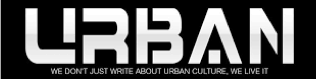 May 2020 Issuehttps://view.joomag.com/urban-magazine-may-2020/0130843001589823257?short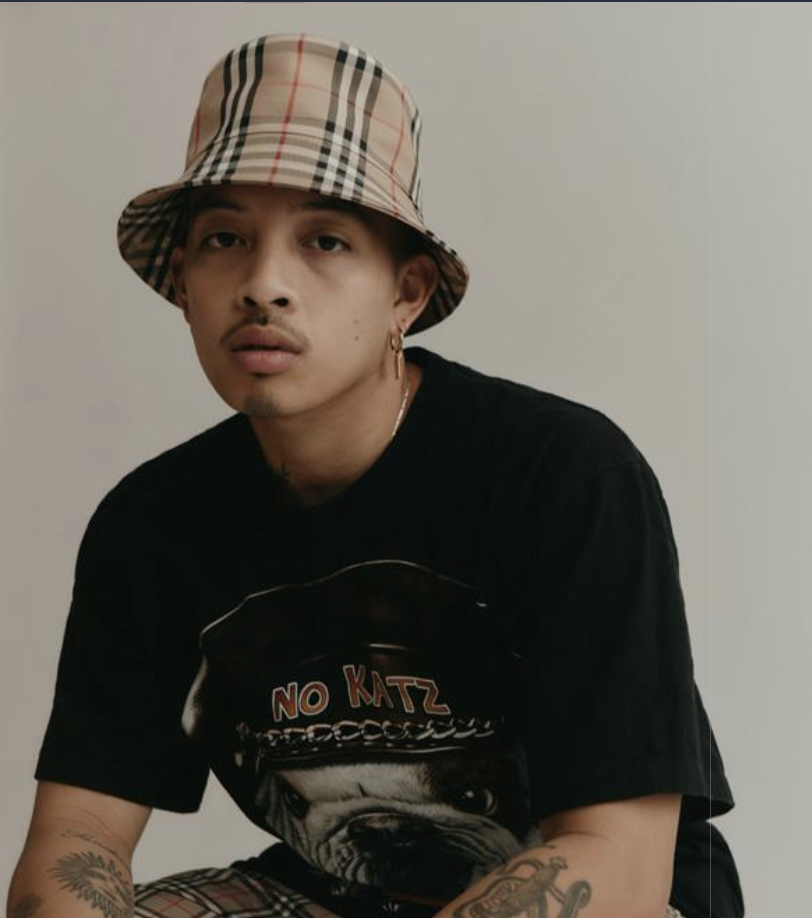 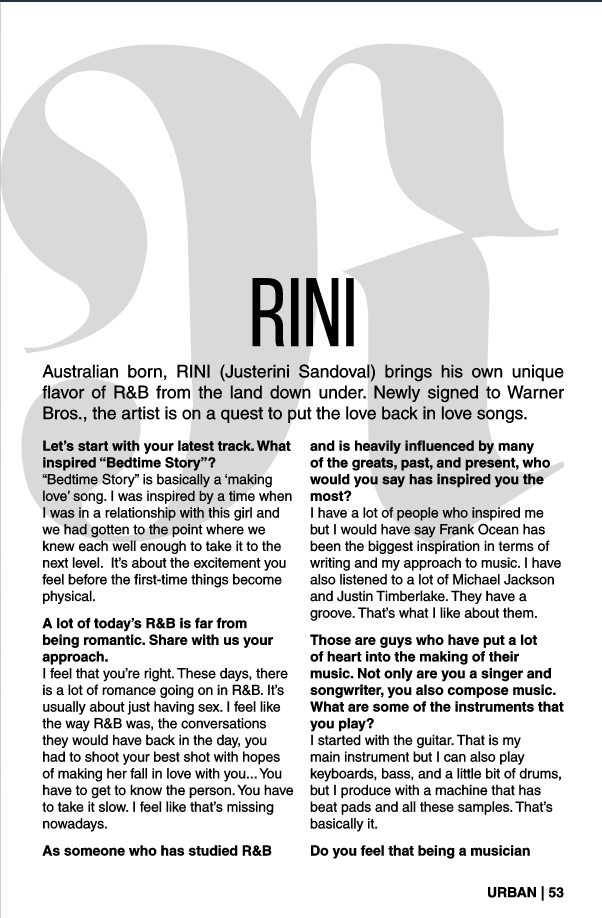 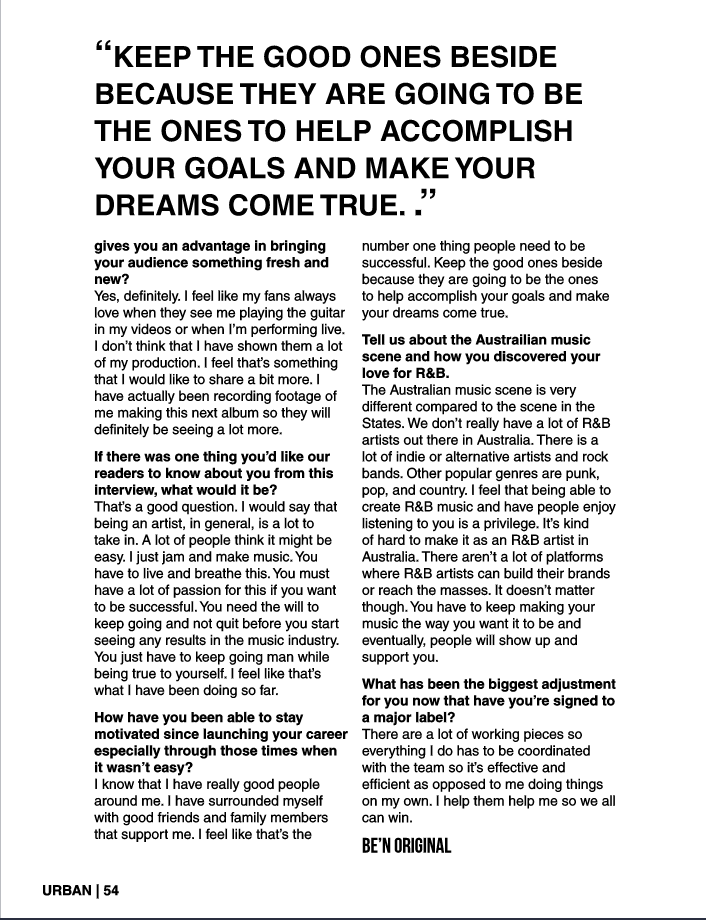 